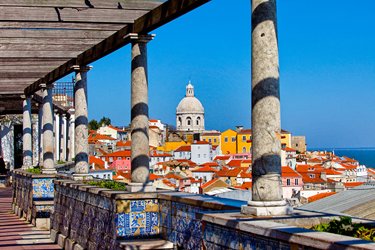 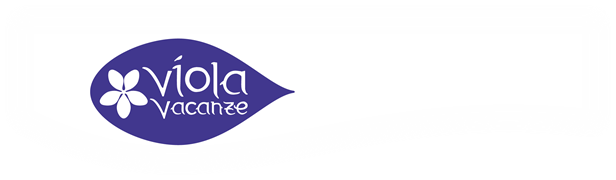 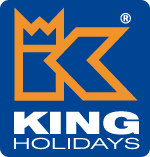                                                                       Quota individuale di partecipazione in camera doppia Partenze da altre città: quotazione su richiesta.Le Quote comprendono: Voli di linea ALITALIA in classe economica con  bagaglio in stiva ; Sistemazione in camere con servizi privati nell’hotel prescelto; Trattamento di prima colazione. Tasse aeroportuali  (soggette a variazioni senza preavviso); Quota d’iscrizione e  Assicurazione Seren Le Quote NON comprendono:; Bevande ai pasti; Extra in genere e/o di carattere personale;  eventuali Tasse Locali; Assicurazione facoltativa contro annullamento viaggio €15; Quanto non espressamente indicato  nella “Quota comprende”.  PER INFORMAZIONI E PRENOTAZIONI :                                                                   TEL . 06 955 0639 – BOOKINGROMA@VIOLAVACANZE.COMHotelPeriodoDal – AlNottiAdultoAdultoHotelPeriodoDal – AlNottiRomaMilanoMiraparque***29/12 – 01/013€ 515€ 505Expo Astoria***29/12 – 01/013€ 554€ 549Marques de Pombal****29/12 – 01/013€ 560€ 550Sao Bento 30/12 – 02/013€ 568€ 558Expo Astoria***30/12 – 02/013€ 554€ 544Skyna****30/12 – 02/013€ 560€ 550